Информация о качественном составе питьевой воды, подаваемой              населению за 2023 год (по районам города).не обн.*- пол ученное значение концентрации находится вне нижнего диапазона измерения   Информация о качественном составе питьевой воды, подаваемойнаселению за 2023 год в населенных пунктах муниципального образования г. Тула* - фактические концентрации находятся в пределах допустимых значений согласно плану мероприятий по улучшению качества воды на 20 18-2024 гг.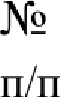 Определяемые	показатели, ед. измеренияЗареченский районПролетарский районЦентральный районСоветский районПривокзальный район1.Мутность, .мг/дмЗне обн.* — 0,70не обн.* — 0,65не обн.* — 0,72не обн.* — 0,73не обн.*— 0,842.Цветность, градусыне обн.*не обн.*не обн.*не обн.*не обн.*3.Жёсткость общая, градусы5,6 — 8,44,9 — 5,85,6 — 9,87,2 — 9,46,6 — 9,84.Железо общее, .мг/дмЗне обн.*— 0,14не обн.*— 0,13не обн.*— 0,17не обн.*— 0,15не обн.*— 0,145.Обобщенные колиформные бактерии,(ОКБ) КОЕ в 100 см’не обн.не обн.не обн.не обн.не обн.6.Общее микробное число, (ОМЧ) КОЕ в 100 смЗ000007.Колифаги, БОЕ в 100 смЗне обн.не обн.не обн.не обн.не обн.№ п/пНаселенные пункты                                                        Определяемые показатели, ед. измерения                                                        Определяемые показатели, ед. измерения                                                        Определяемые показатели, ед. измерения                                                        Определяемые показатели, ед. измерения                                                        Определяемые показатели, ед. измерения                                                        Определяемые показатели, ед. измерения                                                        Определяемые показатели, ед. измерения№ п/пНаселенные пунктыМутность,мг/дмЗЦветность, градусыЖёсткость общая, градусыЖелезо общее,мг/дмЗОбобщенныеколиформные бактерии, (ОКБ) КОЕ в100 смЗОбщее микробное число, (ОМЧ) КОЕ в 100 смЗКолифаги,БОЕ в 100смЗ1.п. Ленинскийне обн. — 0,64не обн.6,8 — 8,8*не обн. — 0,16не обн.0не обн.2.п. Барсукине обн. — 0,61не обн.7,6 — 8,41,24 — 1,29*не обн.0не обн.3.с. В. Присадыне обн.не обн.13,6 — 13,8*0,50 — 0,54*не обн.0не обн.4.п. Петелиноне обн.не обн.10,8 — 17,8не обн.не обн.0не обн.5.д. Петелиноне обн.не обн.21,6 — 21,8не обн.не обн.0не обн.6.с. Осиновая Горане обн.не обн.8,6-8,8не обн.не обн.0не обн.7.п. Ильинкане обн.не обн.8,0 — 10,8*не обн. — 0,10не обн.0не обн.8.п. Прилепыне обн.не обн.10,6 — 14,1*не обн. — 0,05не обн.0не обн.9.д. Барыковоне обн.не обн.7,8 — 8,0*не обн.не обн.0не обн.10.д. Кишкиноне обн.не обн.6,8 — 7,0*не обн.не обн.0не обн.11.д. Б. Еловаяне обн. — 0,82не обн.11,5 — 12,0*0,36 — 0,40*не обн.0не обн.12.д. Крутоене обн.не обн.33,8 — 34,00,17 — 0,22не обн.0не обн.13.с. Хрущевоне обн. — 1,10не обн.6,4 — 10,0не обн.не обн.0не обн.14.д. Барсуки0,72 — 2,00*не обн.8,2 — 9,01,83 — 1,85*не обн.0не обн.15.п. Плехановоне обн.не обн.4,8 — 11,6*не обн.не обн.0не обн.16.п. Ленинский-1не обн.не обн.8,8 — 9,0*0,26 — 0,36*не обн.0не обн.17.д. Петровоне обн.не обн.6,8 — 7,2не обн.не обн.0не обн.18.п. Петровскийне обн.не обн.6,8 — 7,2не обн.не обн.0не обн.19.д. Долгоене обн.не обн.6,0 — 6,4не обн.не обн.0не обн.20.д. Ратовоне обн.не обн.7,8 — 8,01,10 — 1,16не обн.0не обн.21.д. Юрьевоне обн.не обн.6,0 — 6,22,12 — 2,17не обн.0не обн.22.п. 12 лет Октябряне обн.не обн.6,0 — 6,4не обн.не обн.0не обн.23.д. Малахово-2не обн.не обн.6,4 — 7,0не обн.не обн.0не обн.24.п. Новыйне обн.не обн.5,6 — 6,0не обн.не обн.0не обн.25.д. Садкине обн.не обн.7,4 — 7,8не обн.не обн.0не обн.26.д. Хмелевоене обн.не обн.5,8 — 6,00,20 — 0,33*не обн.0не обн.27.с. Зайцевоне обн.не обн.5,4 — 5,80,20 — 0,33*не обн.0не обн.28.д. Марьиноне обн.не обн.19,6 — 20,00,20 — 0,27не обн.0не обн.29.д. Морозовкане обн.не обн.23,6 — 24,0не обн. — 0,09не обн.0не обн.30.д. Теплоене обн.не обн.4,4 — 4,8не обн.не обн.0не обн.31.с. Теплоене обн.не обн.4,2 — 4,6не обн.не обн.0не обн.32.д. Новоселкине обн. — 1,18не обн.9,2 — 9,4*1,18 — 1,24*не обн.0не обн.33д. СеженскиеВыселкине обн. — 0,67не обн.23,6 — 24,00,12 — 0,16не обн.0не обн.34.п. Торховоне обн.не обн.5,4 — 5,8не обн.не обн.0не обн.35.п. Волынцевскийне обн.не обн.5,6 — 6,0не обн.не обн.0не обн.36.д. Рудневоне обн.не обн.4,4 — 4,8не обн.не обн.0не обн.37.п. Октябрьскийне обн.не обн.5,2 — 5,8не обн.не обн.0не обн.38.д. Рождественкане обн.не обн.7,0 — 7,4не обн.не обн.0не обн.39.д. Погромноене обн.не обн.4,6 — 5,0не обн.не обн.0не обн.40.д. Севрюковоне обн.не обн.7,6 — 8,0не обн.не обн.0не обн.41.д. Малаховоне обн.не обн.3,6 — 3,8не обн.не обн.0не обн.42.д. Федоровкане обн. — 2,43*не обн.15,4 — 15,80,62 — 0,73*не обн.0не обн.43.с. Обидимоне обн.не обн.6,0 — 6,4не обн.не обн.0не обн.44.д. Коптевоне обн. — 1,29не обн.5,6 — 6,20,30 — 0,34*не обн.0не обн.45.с. Алешняне обн.не обн.7,2 — 7,6*не обн.не обн.0не обн.46.с. Федоровка0,62 — 1,13не обн.9,6 — 16,60,70 —2,90*не обн.0не обн.47.д. Сторожевоене обн. — 1,14не обн.5,5 — 5,82,32 —2,77*не обн.0не обн.48.с. Барыковоне обн. — 1,44не обн.8,4 — 8,6*2,70 —2,98*не обн.0не обн.49.д. Судаковоне обн.не обн.9,2 —9,6не обн.не обн.0не обн.